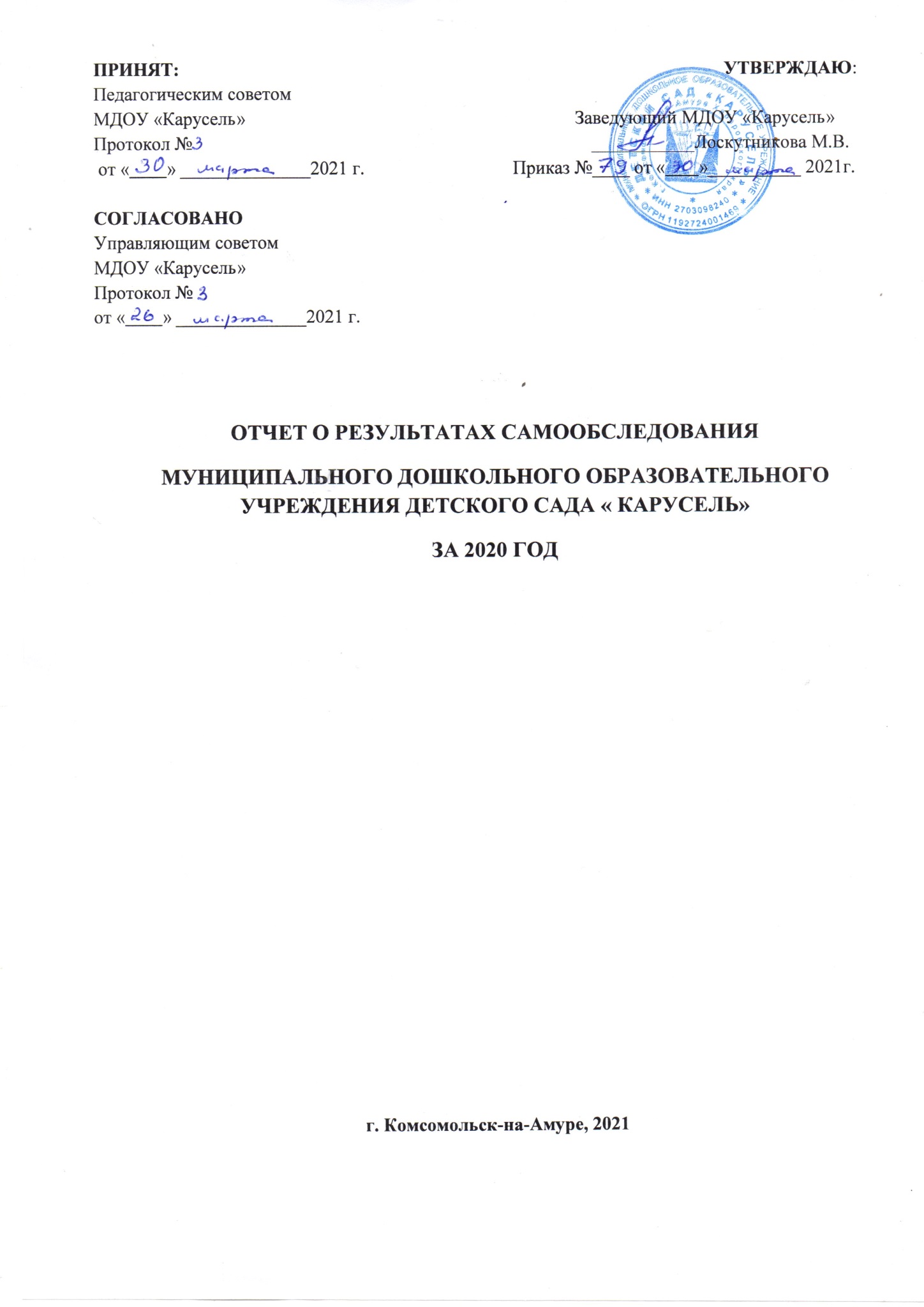 СОДЕРЖАНИЕ ОТЧЕТААналитическая часть:- 1. Общие сведения о МДОУ «Карусель» и организационно правовом обеспечении  деятельности.  - 2. Организация и содержание образовательного процесса- 3. Кадровое обеспечение- 4. Материально- техническая база- 5.  Обеспечение безопасности. - 6. Оценка предметно-пространственной среды - 7. Информационно-методическое обеспечение- 8. Организация взаимодействия с родителями, школой и другими организациями- 9. Информация о проверкахПриложение № 01Показатели деятельности образовательной организации, подлежащей самообследованию  (Утверждены приказом Министерства образования и науки Российской Федерации от 10 декабря 2013 г. № 1324)1  АНАЛИТИЧЕСКАЯ СПРАВКА МДОУ  «Карусель» 1. Общие сведения о МДОУ «Карусель» и организационно правовом обеспечении  деятельности.  1.1. Полное наименование в соответствии с уставом: Муниципальное дошкольное образовательное учреждение детский сад  «Карусель»1.2. Сокращенное наименование: МДОУ «Карусель»             1.3. Организационно – правовая форма:  Муниципальное учреждение. Тип – бюджетное учреждение. Учреждение является некоммерческой организацией. 1.4. Место нахождения: (юридический и фактический адрес): 681010, Российская Федерация, Хабаровский край, г. Комсомольск-на-Амуре, проспект Первостроителей, корпус 2,дом 37.1.5. Телефон, электронная почта (e-mail), адрес сайта в сети Интернет:(4217) 27-10-02, e-mail: ds-255@mail.ru,  Официальный сайт:  http//sad255rzd.ru1.6. Учредитель: Учредителем «Учреждения» и собственником закрепленного за «Учреждением» имущества является муниципальное образование городской округ «Город Комсомольск-на-Амуре» 1.7.  Лицензии: Лицензия серия 27 Л01  № 0001991. Дата регистрации 22.07.2020г. №2887 –бессрочная1.8. Заведующий:  Лоскутникова Маргарита Владимировна 1.9. Заместитель заведующего по ВМР:  Гореликова Маргарита Владимировна          1.10. Система управления: Управление дошкольным учреждением осуществляется на основе сочетания принципов единоначалия и коллегиальности, в соответствии с законодательством Российской Федерации. Непосредственное управление осуществляет прошедший аттестацию на соответствие занимаемой должности заведующий Лоскутникова Маргарита Владимировна( Постановление администрации города Комсомольск-на-Амуре от 14.01.2019 г. № 1-пн «О руководителе Муниципального дошкольного образовательного учреждения детского сада «Карусель», аттестация на соответствие должности «Руководитель», Приказ отдела образования администрации города Комсомольск-на-Амуре от 14 января 2019 № 06)Коллегиальными органами управления МДОУ «Карусель» являются: - управляющий совет; - общее собрание трудового коллектива, - педагогический совет. Деятельность коллегиальных органов регламентируется Уставом дошкольного учреждения, утвержденным 09.01.2019 г, Постановление № 1-па, положениями о них и другими локальными актами.            1.11 Локальные нормативные акты.Разработка локальных документов и их оформление является одним из аспектов управленческой деятельности руководителя дошкольного образовательного учреждения.
Локальные акты юридически обеспечивают упорядоченность всей деятельности учреждения: кадровое обеспечение, информационное обеспечение, финансовое обеспечение, материально-техническое обеспечение, организационное обеспечение, методическое обеспечениеВ МДОУ «Карусель» приняты и утверждены следующие локальные акты:2. Организация и содержание образовательного процесса   2.1 Структура: В дошкольном учреждении в 2020 г. функционировало 6 групп из них 5 общеразвивающей направленности, 1 компенсирующей направленности с нарушением речи, 1 группы раннего возраста. В  группе раннего возраста  отмечено переуплотнение. Есть потребность в детских шкафах для раздевания. Спальные места, посуда, средства личной гигиены в достаточном количестве.Реализация основных общеобразовательных программ дошкольного образованияОбъем муниципальной услуги (в натуральных показателях)Присмотр и уходОбъем муниципальной услуги ( в натуральных показателях)2.2. Режим работы ОРГАНИЗАЦИЯ ОБРАЗОВАТЕЛЬНОГО ПРОЦЕССА                                                  на 2020 - 2021 учебный годОрганизация каникулярного отдыха в детском саду имеет свою специфику и определяется задачами воспитания в дошкольном учреждении.Воспитательно - образовательная работа в летний оздоровительный период планируется в соответствии Планом работы на летний период. В летний оздоровительный период проводится непрерывная образовательная деятельность (НОД) только художественного-эстетического  и физкультурно-оздоровительного направлений.              2.3. Реализуемая образовательная программа Дошкольное учреждение работает по Основной общеобразовательной программе- образовательной программе дошкольного образования МДОУ «Карусель»,   разработанной в соответствии с  Федеральным государственным образовательным стандартом дошкольного образования (Приказ №1155 от 17 октября 2013 года) и с учетом основной образовательной программы дошкольного образования «Детство» под редакцией Т.И. Бабаевой ,А.Г. Гогоберидзе,О.В. Солнцевой и др.Санкт-петербург,Детство-пресс,2016 год. Программа определяет содержание и организацию образовательной деятельности на уровне дошкольного образования.Программа обеспечивает развитие личности детей дошкольного возраста в различных видах общения и деятельности с учётом их возрастных, индивидуальных психологических и физиологических особенностей и должна быть направлена на решение задач, указанных в пункте 1.6 Стандарт. Программа формируется как программа психолого-педагогической поддержки позитивной социализации и индивидуализации, развития личности детей дошкольного возраста и определяет комплекс основных характеристик дошкольного образования (объём, содержание и планируемые результаты в виде целевых ориентиров дошкольного образования). Программа направлена на: создание условий развития ребенка, открывающих возможности для его позитивной социализации, его личностного развития, развития инициативы и творческих способностей на основе сотрудничества со взрослыми и сверстниками и соответствующим возрасту видам деятельности; на создание развивающей образовательной среды, которая представляет собой систему условий социализации и индивидуализации детей.    В основу программы положены общие идеи, отражающие взгляды авторов на дошкольное детство, его значение в жизни человека, условия эффективного развития в дошкольные годы.Цель программы- создать каждому ребенку в детском саду возможность для развития способностей, широкого взаимодействия с миром, активного практикования в разных видах деятельности, творческой самореализации. Задачи основной образовательной программы:укрепление физического и психического здоровья ребенка, формирование основ его двигательной и гигиенической культуры; целостное развитие ребенка как субъекта посильных дошкольнику видов деятельности; обогащенное развитие ребенка, обеспечивающее единый процесс социализации-индивидуализации с учетом детских потребностей, возможностей и способностей; развитие на основе разного образовательного содержания эмоциональной отзывчивости, способности к сопереживанию, готовности к проявлению гуманного отношения в детской деятельности, поведении, поступках; развитие познавательной активности, любознательности, стремления к самостоятельному познанию и размышлению, развитие умственных способностей и речи ребенка; пробуждение творческой активности и воображения ребенка, желания включаться в творческую деятельность; органическое вхождение ребенка в современный мир, разнообразное взаимодействие дошкольников с различными сферами культуры: с изобразительным искусством и музыкой, детской литературой и родным языком, экологией, математикой, игрой; приобщение ребенка к культуре своей страны и воспитание уважения к другим народам и культурам; приобщение ребенка к красоте, добру, ненасилию, ибо важно, чтобы дошкольный возраст стал временем, когда у ребенка пробуждается чувство своей сопричастности к миру, желание совершать добрые поступки.Используются  парциальные программы по основным направлениям:Содержание образовательной деятельности в дошкольном учреждении обогащается за счет содержания парциальных программ, дополнительных образовательных услуг (на бесплатной основе), приоритетного направления и инновационной деятельности.Приоритетное направление деятельности  МДОУ «Карусель» – художественно-эстетическое развитие дошкольников.Цель приоритетного направления: создать систему работы по художественно-эстетическому развитию, обеспечивающую эмоциональное благополучие каждого ребенка, развитие его духовного, творческого потенциала, создание условий для его самореализации и творческого развития.В основе работы по данному направлению лежит развитие интереса к различным видам искусства (художественная литература, изобразительное искусство, изобразительно-прикладное искусство, музыка), формирование художественно-образных представлений, эмоционально-чувственного отношения к предметам и явлениям действительности, воспитание эстетического вкуса, эмоциональной отзывчивости на прекрасное, развитие творческих способностей в рисовании, лепке, аппликации, художественно-речевой и музыкально-художественной деятельности. При реализации приоритетного направления важную роль играет интеграция деятельности всех специалистов ДОУ (воспитатели, музыкальный руководитель). Образовательный процесс по данному направлению осуществляется на основе парциальных программ и в процессе дополнительных образовательных услуг, которые расширяют и углубляют раздел: «Художественно – эстетическое развитие» комплексной образовательной программ «Детство».Инновационное развитие.Инновационная деятельность дошкольного учреждения проходит в двух направлениях:1. Экологическое и природоведческое воспитание детей дошкольного возраста.Основная цель инновационной деятельности ДОУ: приобщение детей к изучению природы родной страны, через художественное-этетическое развитие и поисково-познавательную деятельность.Задачи:-воспитание гуманного отношения к природе (нравственное воспитание)-формирование системы экологических знаний и представлений (интеллектуальное развитие)-поддержание у детей инициативы, сообразительности пытливости, самостоятельностиоценочного и критического отношения к миру.-развитие эстетических чувств (умения видеть и прочувствовать красоту природы, восхититься ею, желание сохранить)-участие детей в посильной для них деятельности по уходу за растениями и животными, по охране и защиты природОсновные  направления экологического и природоведческого воспитания- воспитание у детей любви к родному краю, к природному наследию родного края- обеспечение детей информацией об окружающем мире  - создание развивающей предметно-пространственной среды;- взаимодействие с родителями по экологическому и природоведческому воспитанию ;- взаимодействие с социумом (с краеведческим музеем, художественным музеем, библиотекой им. Островского). Данное направление реализуется посредством использования  современных развивающих технологий и парциальных программ2.Профориентационная  работа с воспитанниками.Авторская программа  «Ознакомление дошкольников с железной дорогой и профессиями железнодорожного транспорта»Цель: выстраивание в ДОУ целенаправленной, систематической работы по ранней профессиональной ориентации.Задачи:1. Познакомить воспитанников с историей развития железной дороги и ее ролью в современном обществе.2. Формировать систему знаний детей о видах железнодорожного транспорта и разнообразии железнодорожных профессий.3. Создать предметно-развивающую среду, способствующую освоению знаний о железной дороге и становлению устойчивого интереса к профессиям железнодорожников.4. Формирование элементарных представлений об общественной значимости той или иной железнодорожной профессии.5. Сформировать практические навыки безопасного поведения детей вблизи железнодорожных объектов.6. Активизировать мотивационные и волевые процессы детей дошкольного возраста, непосредственно влияющие на эффективное формирование эмоционально-положительного отношения к профессии железнодорожников.7.  Координировать условия ДОУ и семьи для создания  оптимальных условий сознательного выбора будущей железнодорожной специальности детей.8. Активизировать пропагандистскую деятельность среди родителей посредством включения в воспитательно-образовательный процесс.9. Способствовать воспитанию у детей гордости за своих родителей, работающих на железнодорожном транспорте.10. Организовать активное взаимодействие ДОУ с учреждениями и предприятиями ОАО «РЖД». 2.4. Программы дополнительного образования В ДОУ осуществляется дополнительное образование: функционируют кружки2020-2021 учебн6ый годБесплатныеПлатные                                                   Сертифицированные программыВ 2020 году учреждение зарегистрировалось на сайте ПФДО.  Количество зарегистрированных обучающихся – 56 человек (дети в возрасте с 5 лет) 2.5. Организационно-методическая работа. Итоги готовности детей подготовительной группы к школеВ 2020 году выпустили в школу 28 детейКоличество подготовительных к школе групп 2 группыИз них компенсирующей направленности 1 группа ( 8 воспитанников)(воспитатели Чевгун О.Ю., Маслова Т.А.) Подготовительная группа 20 воспитанников.(воспитатель Марченко Л.Л.) достигнуты следующие результаты:«Школьная зрелость»Итоги адаптации детей раннего возрастаВ 2020 году в группу раннего возраста поступило 18 детей.Работа педагогического коллектива МДОУ «Карусель» в 2020  году была направлена  на реализацию следующих задач:1. Способствовать развитию у детей дошкольного возраста основ естественнонаучной грамотности в процессе реализации проекта «Эколята-дошколята юные защитники природы».2. Направить усилия педагогического коллектива на повышения качества работы по интеллектуальному развитию детей посредствам развивающих игр.Результаты реализации поставленных задач:  Отслеживание уровней развития детей осуществляется на основе педагогической диагностики.Формы проведения диагностики уровней усвоения программы: - диагностические задания (по каждому разделу программы); - диагностические срезы; - наблюдения, итоговые занятия; - взаимопросмотры.По всем параметрам ведется педагогический мониторинг, проводится коррекционная работа. Результаты педагогического анализа показывают преобладание детей с высоким и средним уровнями развития, что говорит об эффективности педагогического процесса в ДОУ.Результатом осуществления воспитательно-образовательного процесса явилась качественная подготовка детей к обучению в школе. Готовность дошкольника к обучению в школе характеризует достигнутый уровень психологического развития накануне поступления в школу.В том, что уровень развития детей остается ежегодно стабильным,  огромная заслуга педагогов ДОУ. Для определения эффективности воспитательно-образовательной работы педагогами ДОУ был проведен мониторинг выполнения задач образовательной программы, разработанной на основе примерной общеобразовательной программы «Детство», сделан анализ. Дети, посещающие ДОУ, успешно освоили программу и показали хорошие результаты.                                                                              Уровень развития детей, их знания, умения и навыки отражены в таблице.Вывод: В результате проведенной работы отмечается высокий уровень интеллектуального развития детей, в дальнейшем педагоги будут работать  над развитием познавательных и коммуникативных способностей детей.Выполнение задач  основной общеобразовательной программы образовательной программы дошкольного образования, разработанной на основе примерной общеобразовательной программы «Детство» (авторы В.И.Логинова, Т.И.Бабаева и др.) осуществляется на должном уровне. Годовые задачи реализованы в полном объеме. В ДОУ систематически организуются и проводятся различные тематические мероприятия для педагогов и родителей. Формы работы с педагогами по овладению навыками развивающих методов обучения : творческая группа  «Экологическое воспитание», «Профориентация», педагогические советы «Развитие у детей дошкольного возраста основ естественнонаучной грамотности в процессе реализации проекта «Эколята-дошколята юные защитники природы», «Повышения качества работы по интеллектуальному развитию детей посредствам развивающих игр» (Обсуждение итогов тематического изучения); семинары- семинар практикум «Маркеры (знаки) игрового пространства», семинар отчёты педагогов о мероприятиях, проведённых в группах  по проекту «Эколята-дошколята», Мастер класс. Экспериментирование «Веселая наука для детей», семинар практикум «Музыкальные  игры в разных возрастных группах», семинар практикум «Работа с родителями по   ознакомлению дошкольников с железной дорогой и профессиями железнодорожного транспорта»,  консультации «Взаимодействие с родителями как успешный фактор адаптации детей раннего возраста к условиям дошкольной образовательной организации»,Экологическое воспитание детей третий год жизни», «Пальчиковые игры как средство развития мелкой моторики», «Конкурсы педагогического мастерства, вебинары, семинары, конференции», Публикации статей в  сборнике «Вестник научного общества студентов, аспирантов, молодых ученых. АмГПГУ, « Приобщение детей к истокам русской народной культуры», Современная вакцинация: что нужно знать родителям о прививках,» «Музыкальная гостиная   в детском саду», «Развитие предпосылок  эстетического вкуса через музыку, живопись, поэзию», «Организация профилактической, оздоровительной и образовательной деятельности с детьми летом»; просмотр НОД в разных возрастных группах; городские методические объединения. В результате  проведенной работы, в деятельности некоторых педагогов наметились серьезные сдвиги: Суховицина А.И. – использование в интегрированного подхода при подготовке и проведении занятий с детьми старшего дошкольного возраста; Лисовая М.А., Рахманова О.И. (группа раннего возраста) – серьезная подготовка к занятиям: подробная разработка конспектов, тщательная подготовка раздаточного и демонстрационного материала; творческий подход к использованию разнообразных форм работы (занятия в игровой форме, сюжетные, путешествия.Итоги реализации ФГОС ДО в 2020 году.Выполнение требований к нормативно-правовому обеспечению  реализации ФГОС ДО. ДОУ работает по Основной образовательной программе, разработанной в соответствии с  Федеральным государственным образовательным стандартом дошкольного образования (Приказ №1155 от 17 октября 2013 года) и с учетом  с учетом основной образовательной программы дошкольного образования «Детство» под редакцией Т.И. Бабаевой ,А.Г. Гогоберидзе,О.В. Солнцевой и др.  Санкт-петербург,Детство-пресс,2016 год.Программа создана в 2020 году. Ежегодно корректируется. На группах имеются рабочие программы.   Всем педагогам при подготовке рабочих программ на 2020-2021 год рекомендовано учесть рекомендации специалистов ИМЦ.Профессиональное образование и доп. образование педагогов соответствует требованиям.Соответствие развивающей предметно-пространственной среды требованиям ФГОС ДО.   Работа ведется постоянно. В 2020 году особое внимание уделялось вопросам создания условий для  развития творческого и интеллектуального потенциала детей, их инициативы и самостоятельности. Было уделено большое внимание центру экспериментирования, экологическому центру «Эколята-дошколята», центру занимательной математики.Во всех возрастных группах центры по экспериментированию  обогащены материалами для экспериментирования, природным и бросовым материалом, литературой природоведческого характера. Центры «Эколята-дошколята» - пополнились сказочными героями (Елочка, Шалун, Умница, Тихоня), дидактическими играми.Центр занимательный математики обогатился интеллектуальными играми, блоками Дьениша, палочками Кьюзнера, счетным материалом. Педагогами оформлены      (картотеки):• Картотека задач – шуток, головоломок, заданий на сообразительность, ребусов, игр на нахождение сходства и различия, занимательных примеров и др. ;• Картотека математических загадок;• Картотека математических считалок;• Картотека задач в стихах;• Картотека стихотворений, сказок о цифрах, числах и других математических понятиях.Выполнение требований к психолого-педагогическим условиям реализации ООП ДО.В 2020  году особое внимание уделялось созданию следующих условий  реализации программы: Экологическое воспитание – пополнение необходимого игрового материала  для детей.Экспериментальная деятельность – пополнение материала для экспериментирования.Математическое развитие – обогащение интеллектуальными играми, счетным материалом,картотеками. Итоги реализации инновационных направлений деятельности.	Направление инновационной деятельности –экологическое и природоведческое воспитание, цель: приобщение детей к изучению природы родной страны, через художественное-этетическое развитие и поисково-познавательную деятельность. Реализация данного направления осуществляется через внедрение в практику парциальных программ. С.Н Николаевой «Экологическое воспитание детей третий год жизни», Воронкевич О.А. «Добро пожаловать в экологию».Работа с детьми по реализации программ  проходит как часть занятия по познавательному развитию (ознакомление с окружающим) один раз в неделю, включается в совместную деятельность во время прогулок, во вторую половину дня два раза в неделю.В учебном 2020 году каждой группой был разработан перспективный план по реализации инновационного направления, план мероприятий план проведения мероприятий в рамках природоохранного социально-образовательного проекта «ЭКОЛЯТА-ДОШКОЛЯТА».Результаты работы за учебный год: Группа раннего возраста (с 1,6 до 3 лет)  - Огород круглый год (наблюдения за живыми объектами);I младшая группа – цикл наблюдений за живой и неживой природой;II младшая группа – создание лебуков по временам годаСредняя группа – основы экологического воспитания, правила поведения в природеСтаршая группа – экологические проекты Подготовительная группа – театральная экологическая гостиная.Продолжилась работа творческой группы педагогов «Экологическое воспитание» Разрабатывались сценарии мероприятий для детей разных возрастных групп.Прошли акции – «Сделаем планету зеленой», «Покормите птиц зимой», «Берегите природу», « Красная книга».Прошло методическое объединение Качественное решение задач образовательной области«Познавательное и социально-коммуникативное развитие» с презентацией «Экологическое воспитание детей старшего дошкольного возраста через реализацию социального проекта» (воспитатель Черемных Н. В.).Кадровое обеспечение Количество штатных единиц учреждения: МДОУ  «Карусель»  полностью укомплектован кадрами. Педагогический состав ДОУ:                  13 человек - 11 воспитателей, 1 музыкальный руководитель, 1 учитель-логопедХарактеристика педагогических кадров Характеристика педагогов по уровню образования и по стажу педагогической работы.*Причины отсутствия аттестации: работа в данной должности в учреждении менее 2 лет Обучение на курсах и семинарах различного уровняДостижения педагогического коллектива учреждения в 2020 году: Проблемы кадрового развития:Снизился процент педагогов, участвующих в работе вебинаров на Всероссийском уровне.Причины: - низкий уровень профессиональных притязаний ;- причины психологического характера (страх неудачи, профессиональная усталость и т.п.);- низкий уровень контроля и регламентации.Пути решения:- Самоанализ деятельности педагога на начало и конец учебного года;- Мотивация со стороны администрации: моральное, материальное поощрение;- Индивидуальная работа с педагогами, потенциально готовыми к аттестации на первую квалификационную категорию - Введение новых форм контроля и учета деятельности педагога.Средняя заработная плата работников учреждения (в месяц):  4. Материально- техническая база4. 1 Характеристика здания и территории. Здание типовое, кирпичное, 2-х этажное, год постройки 1962, капитальный ремонт проведен в 2013-2014 году.В  детском саду 6 групповых  площадью: группа №1 - 50,3 кв.м., группа №2 - 50,6кв.м., группа №3 - 48,6 кв.м., группа №4 - 46,7 кв.м., группа №5 - 48,4 кв.м., группа №6 - 47,7 кв.м. Групповые ячейки группы раннего возраста имеют самостоятельный вход с участка.                                                                                                                                                             Во всех группах оборудованы спальни.В каждой группе имеются приемные с установленными в них индивидуальными шкафчиками для верхней одежды детей и персонала. Шкафы для верхней одежды детей оборудованы сушильными устройствами.Музыкальный зал совмещен с физкультурным площадью 72,6 м2.В здании учреждения расположен пищеблок, прачечная (гладильная и постирочная).
На территории детского сада находятся: 6 групповых площадок, индивидуальные для каждой группы; для защиты детей от солнца и осадков на территории каждой групповой площадки установлены веранды с деревянным полом.Имеется общая физкультурная площадка,  площадка для сушки белья; площадка для мусора, оборудованная контейнерами с крышками. Территория огорожена, озеленена.4.2. Обеспеченность мебелью и другим оборудованием.  Все групповые обеспечены мебелью в соответствии с росто-возрастными особенностями детей. Вся мебель промаркирована, соответствует СанПиН 2.4.1.3049-13. В связи с увеличением численности воспитанников учреждения на основании изменений требований СанПиН 2.4.1.3049-13, в части нормирования площади групповых помещений на одного ребенка, в 2020 году обновлена посуда для питания детей во всех возрастных группах, детские стулья и столы в групповых помещениях имеются в достаточном количестве.   4.3. Организация питания.   Пищеблок расположен на 1 этаже, имеет два отдельных входа для персонала и приемки продуктов, работает на сырье, площадью 30,7 кв.м. в составе следующие  помещения:-горячий цех площадь 20 кв.м,, -зона для  сырой  продукции 10 кв.м,  в котором установлена трех секционная  ванна:                  две секции  с воздушными разрывами для мытья овощей и сырой мясо-рыбной продукции, птицы  и обработки яиц , одна секция для мытья рук, 2 стола для сырой продукции.                                  -цех готовой продукции оборудован: двухсекционной ванной для мытья кухонной посуды с  воздушными разрывами,  гибкий шланг с душевой насадкой. Имеется стеллаж для хранения чистой посуды, раковина для мытья рук. Поточность технологического процесса соблюдается. Складское помещение для хранения сыпучих продуктов 8,5 кв.м, оборудовано металлическими стеллажами для хранения и гигрометром.  Во всем холодильном оборудовании имеются контрольные термометры. Пищеблок оборудован современным технологическим оборудованием: 2 электроплиты   с духовками, жарочный шкаф, электрическая сковорода, привод для готовой продукции, овощерезка для  готовой продукции. Питание детей организовано в каждой группе. Примерное  меню, технологические карты имеются.                                             Группы обеспечены соответствующей посудой. Групповые оборудованы буфетными для мытья, ополаскивания  и хранения столовой посуды «на ребро», кассетницами для хранения столовых приборов, 2-мя моечными ваннами с воздушными разрывами  (2-я моечная  оборудована гибким шлангом с душевой насадкой), умывальной раковиной для персонала.Питьевой режим организован в группах, в каждой группе имеются чайники с кипяченой водой, кружки, емкости для хранения чистых и использованных кружек, разработан график замены воды с интервалом не более 3 часов (вода кипятится на пищеблоке в чайниках). В МДОУ  «Карусель» организовано 5-ти разовое питание, необходимое для их нормального роста и развития: При составлении рациона ребенка учитывается возраст, уровень физического развития, физиологическая потребность в основных пищевых веществах и энергии, состояние здоровья. Рацион питания разнообразный, включает в повседневный рацион все основные группы продуктов. Есть картотека блюд, технологические карты приготовления пищи. Важнейшим условием правильной организации питания детей является строгое соблюдение санитарно-гигиенических требований к пищеблоку и процессу приготовления и хранения пищи. В целях профилактики пищевых отравлений и острых кишечных заболеваний работники пищеблока строго соблюдают установленные требования к технологической обработке продуктов, правила личной гигиены. Контроль за качеством питания, разнообразием и витаминизацией блюд, закладкой продуктов питания, кулинарной обработкой, выходом блюд, вкусовыми качествами пищи,  правильностью хранения и соблюдением сроков реализации продуктов питания осуществляется администрацией дошкольного учреждения, и комиссией по контролю за организацией и качеством питания. При составлении меню-требования  производством руководствуется разработанным и утвержденным 10- дневным меню, технологическими картами с рецептурами и порядком приготовления блюд.4.4. Организация медицинского обслуживания . Медицинский блок расположен на 1 этаже, включает в себя: медицинский кабинет, площадью 7,2 кв.м, процедурный кабинет площадью 9,7 кв.м., туалет. Умывальные раковины оборудованы в медицинском и процедурном кабинете, туалете с подводкой горячей и холодной воды. Медицинским оборудованием и инструментарием обеспечены.Лицензия на осуществление медицинской деятельности отсутствует. Оснащение медицинского кабинета соответствует санитарно-эпидемиологическим правилам и нормативам помещений, используемых для осуществления медицинской деятельности. Медицинских сотрудников в дошкольном Учреждении нет. Администрация Учреждения несет ответственность за здоровье и физическое развитие детей, проведение профилактических мероприятий, соблюдение санитарно-гигиенических норм, режима и обеспечение качества питания. Количество и соотношение возрастных групп определяется исходя из предельной наполняемости и гигиенического норматива площади на одного ребѐнка в соответствии с требованиями санитарно-эпидемиологических правил и нормативов. Персонал Учреждения проходит медицинские профилактические осмотры 1 раз в год согласно Приказа № 302н  от 12 апреля 2011г.4.5. Помещения для педагогического и технического персонала. Кабинет заведующего, методический кабинет, совмещенный кабинет делопроизводителя и завхоза.4.6. Прачечная.  Прачечная: расположена на 1 этаже, имеются  2 помещения: постирочная                                   - площадью 18,9кв.м., установлено оборудование: ванна для замачивания, 2 стиральные машины - автомат, 1 стиральная машина полуавтомат, сушильный машина. Гладильная                       - площадью 15,1кв.м., установлено: стол для глажения, шкафы для хранения чистого белья. Входы для сдачи грязного  белья и получение чистого белья раздельные. Стирка белья производится в соответствии с утвержденным графиком,  не реже 1 раза в 7 дней и по мере загрязнения.Оборудование используется рационально, ведётся учёт материальных ценностей, приказом по ДОУ назначены ответственные лица за сохранность имущества.5.  Обеспечение безопасности. В образовательном учреждении имеются следующие локальные актыПОЛОЖЕНИЕ о пропускном режиме.ПОЛОЖЕНИЕ о комиссии по ЧС и обеспечению пожарной безопасности. План гражданской обороны МДОУ «Карусель» утвержден 11.01.2021 г.Рабочая программа курсового обучения персонала организации в области гражданской обороны и защиты от чрезвычайных ситуаций на 2019-2023 годы, утверждена 01.03.2019 г.Программа вводного инструктажа по гражданской обороне и защите от чрезвычайных ситуаций природного и техногенного характера, утверждена 01.03.2019 г.План основных мероприятий МДОУ «Карусель» по вопросам гражданской обороны, предупреждения и ликвидации ЧС, обеспечения пожарной безопасности.Журнал планирования и учета занятий по программе обучения в области безопасности жизнедеятельности работающего населения.Порядок подготовки к ведению и ведения гражданской обороны МДОУ «Карусель».Паспорт дорожной безопасности образовательного учреждения, утвержден 09.01.2020г.Инструкция дежурного администратора по пожарной безопасностиИнструкция дежурного администратораИнструкция по пользованию и проверке «тревожной кнопки»Инструкция по противодействию терроризму и действиям в экстремальных ситуациях.Инструкция по предотвращению и ликвидации аварийных ситуаций в выходные и праздничные дни.Инструкция для дежурного персонала по проверке работоспособности ОПС. Инструкция по действию и ведению телефонного разговора при получении сообщения об угрозе взрыва и других преступленийИнструкция о порядке оповещения правоохранительных органов и органов ГО и ЧС при поступлении анонимного телефонного звонка с угрозой террористического характера.Памятка для сотрудников на случай обнаружения непонятных или бесхозных предметов Памятка для дневного сторожаТелефоны экстренных служб                                                                                                                                                                                                Системы технические антитеррористической и противокриминальной безопасности:Территория детского сада огорожена  металлическим  ограждением. Вход на территорию детского сада осуществляется через калитку, оборудованную домофоном.	Мест укрытий персонала и посетителей  в здании учреждения  - не предусмотрено.Автотранспорта для прибытия администрации и персонала при возникновении кризисной ситуации – не предусмотрено.Все выходы  из здания оборудованы табличками с надписью <<ВЫХОД>>.На первом этаже здания расположен медицинский пункт, оснащенный всем необходимым, для оказания первой медицинской помощи. Установлена система оповещения и управления эвакуацией  персонала и воспитанников при возникновении кризисной ситуации «CИГНАЛ-20» на базе речевого оповещения «Рокот-АС-10-2».Наличие автоматизированных систем контроля и безопасности на объекте:Помещения детского сада  оборудованы:Тревожной  кнопкой вызова сотрудников вневедомственной охраны войск национальной гвардии Российской Федерации по Хабаровскому краю;Системой  пожарной сигнализации и оповещения «Рокот-2»;Системой автоматического дозвона на пульт пожарной службы - прибором А6-06;В случае возникновения чрезвычайных ситуаций осуществляется экстренная телефонная связь с городскими оперативными службами города. Силы охраны. Наличие дежурного персонала (сторожей) предусмотрено штатным расписанием учреждения. Дежурство ночных сторожей осуществляется по графику (ночь через три) по 1 человеку в смену, в будние дни с 19.00 до 7.00,  в выходные дни дежурство круглосуточно. Дневной сторож осуществляет дежурство ежедневно по графику с 7.30 до 19.00Организация дежурства в помещении.Целью организации дежурства является обеспечение безопасной деятельности, которая включает в себя:- нормальное и безопасное функционирование здания, сооружений, оборудования тепловых водоканализационных, электрических сетей, телефонной связи;- поддержание удовлетворительного санитарно-гигиенического состояния помещений и прилегающих территорий;- соблюдение правил внутреннего трудового распорядка и правил поведения всеми участниками образовательного процесса;- сохранность имущества и личных вещей участников образовательного процесса;- отсутствие в здании посторонних лиц и подозрительных предметов;- оперативное реагирование и принятие соответствующих мер в случае возникновения чрезвычайных ситуаций.Организация дежурства способствует развитию культуры взаимоотношений и чувства ответственности и поддержание уклада жизни коллектива.Организация дежурства в учебное время.Дежурство в учебное время осуществляется дежурным администратором. График дежурств  дежурных администраторов  и сторожей составляет заведующий.(С 7.00 до 19.00- дежурные администраторы, а с 19.00 до 7.00- сторож).Организация дежурства во вне учебное время.В выходные дни дежурство  осуществляется сторожами по установленному графику (с 7.00 до 19.00 и с19.00 до 7.00  – сторожа).Для дежурства в праздничные и выходные дни приказом заведующей детского сада назначаются ответственный дежурный из административного состава дошкольного учреждения.Порядок осуществления пропускного режима в образовательное учреждение:В целях обеспечения безопасности деятельности  и избежания нежелательных действий посетителей, приходящих в учреждение и не являющийся  участником воспитательного процесса, ответственный дежурный должен произвести регистрацию пришедшего посетителя в «Журнале учета посетителей», с указанием фамилии, имени, отчества и цели его визита. Пропускной режим в учреждении осуществляется в дневное время дневным сторожом и дежурным администратором (из числа административного и педагогического персонала), в вечернее время и выходные дни сторожами. Административный персонал учреждения обучен на курсах  по охране труда и  прошел проверку знаний  по пожарно-техническому минимуму.В 2019 году согласно рекомендациям Госпожнадзора была проведена оценка пожарного риска и определения необходимого времени эвакуации.  Данным расчетом доказано, что величина пожарного риска, с учетом принятых 4 сценариев пожара в здании МДОУ «Карусель» в г. Комсомольске – на – Амуре составляет 5,85 . 10-9 в год, что менее нормативной величины одной миллионной в год, установленной 123-ФЗ «ТРоТПБ». При таких условиях безопасная эвакуация из здания при пожаре обеспечена, так как интервал времени от момента обнаружения пожара до завершения эвакуации людей в безопасную зону не превышает необходимого времени эвакуации, что соответствует требованию ч.3 ст. 53123-ФЗ «ТРоТПБ». 6. Оценка предметно-пространственной среды Развивающая предметно-пространственная среда (далее РППС) соответствуют требованиями ФГОС ДО. Во всех возрастных группах имется в достаточном количестве мебель для размещения игр, игрушек и пособий для детей, целью соблюдения принципа доступности. Большое внимание в течение года уделялось вопросам информативности наполнения в соответствии с возрастом детей, педагогической целесообразности, трансформируемости, соблюдению принципа комплексно-тематического планирования.Значительно пополнилась игровая база для сенсорного развития детей в группах раннего возраста (воспитатели  Рахманова О.И., Лисовая М. А.) пособиями для индивидуальной, подгрупповой работы. Все дошкольные группы изготовили маркеры игрового пространства: многофункциональные ширмы.Таким образом в дошкольном учреждении создана безопасная РППС. Предметно-пространственная организация помещений создаѐт комфортные условия, способствующие развитию детей в разных направлениях, эмоциональному благополучию. Групповые помещения имеют все необходимые центры развития ребѐнка с учѐтом интеграции образовательных областей, гендерного подхода. Имеется оборудование для следующих видов детской деятельности: игровой, художественно-конструктивной, познавательно-исследовательской,  трудовой, музыкально-театрализованной, двигательной. 7. Информационно-методическое обеспечениеВ МДОУ «Карусель»  имеются необходимые средства обучения –1 мультимедийный проектор, 6 телевизоров, музыкальный центр, 7 магнитофонов,                       2 ноутбука, 2 компьютера с подключением к сети  интернет. Учебно-методическое, обеспечение в учреждении соответствует требованиям реализуемой общеобразовательной программы, обеспечивает  качественное осуществление образовательной деятельности, присмотр и уход. Педагоги имеют возможность пользоваться как фондом методической литературы, наглядными демонстрационными дидактическими пособиями Учреждения,  так и электронно-образовательными ресурсами. В методическом кабинете установлен гостевой ноутбук. Методическое обеспечение способствует развитию творческого потенциала педагогов, качественному росту проф.мастерства и успехам в конкурсном движении.8. Организация взаимодействия с родителями, школой и другими организациямиУдовлетворенность родителей качеством образования составила 98 %.Этот показатель соответствует среднегородскому. У родителей не вызывает беспокойство профессиональный уровень педагогов, эмоциональное благополучие ребенка во время пребывания в детском саду.Снизить уровень тревожности родителей позволили такие формы работы, как информационная открытость (размещение подробной информации о деятельности ДОУ на сайте, на стендах в детском саду (нормативные, локальные акты, планы работы, мероприятия, проводимые в ДОУ и т.д.); тематические выставки совместных творческих работ; проведение совместных праздников, фестиваля детского творчества  среди детей дошкольных учреждений городаВ дошкольном учреждении создаются условия для овладения детьми культурными средствами деятельности. Была продолжена совместная работа с музеем изобразительных искусств, с музыкальной школой. Ежемесячно, согласно заранее составленному плану, для детей старшей и подготовительной группы проводились  познавательные мероприятия  с сотрудниками библиотеки имени Н.Островского.9. Информация о проверкахВ 2020 году в отношении МДОУ  проводились следующие проверки органами контроля и надзора:                                                                                                                                         *Государственная инспекция труда в Хабаровском крае, тема проверки: обращение работника МДОУ «Карусель» о нарушение трудового права работодателем при прохождении обязательных предварительных (при поступлении на работу и периодических (в течение трудовой деятельности) медицинских осмотров, дата: 15.01.2020год. Выявленные нарушения: при поступлении на работу, работник был допущен работодателем к исполнению им трудовых обязанностей без прохождения предварительного медицинского осмотра, на прохождение предварительного медицинского осмотра были потрачены личные денежные средства в размере 5 360 рублей.                                                                                  *Прокуратура города Комсомольска-на-Амуре, тема проверки: «Мониторинг единой информационной системы в сфере закупок», дата: 18.05.2020года. Выявленные нарушения: Нарушение  требований ч.1 ст.30 Закона № 44-ФЗ в части не достижения совокупного объёма у СМП и СОНКООкончательный вывод по самообследованию:Дошкольное образовательное учреждение соответствует заявленному статусу. ПОКАЗАТЕЛИ САМООБСЛЕДОВАНИЯ (приложение 1)Приложение № 1
Утверждены
приказом Министерства образования
и науки Российской Федерации
от 10 декабря 2013 г. № 1324ПОКАЗАТЕЛИ
ДЕЯТЕЛЬНОСТИ ДОШКОЛЬНОЙ ОБРАЗОВАТЕЛЬНОЙ ОРГАНИЗАЦИИ,
ПОДЛЕЖАЩЕЙ САМООБСЛЕДОВАНИЮ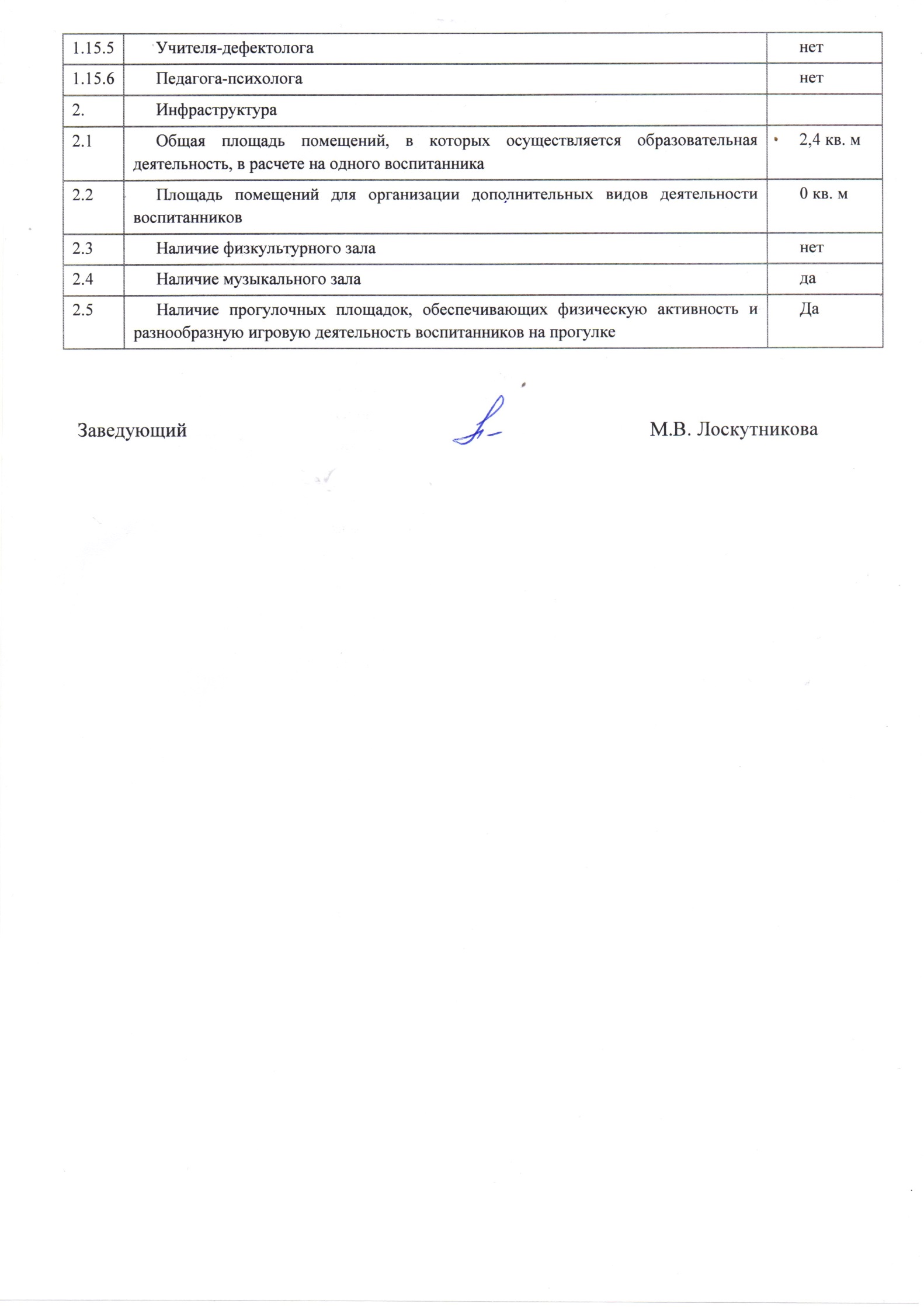 	№п/пНаименование локального нормативного актаПоложение о нормативном локальном актеПоложение об обработке персональных данных работников.Положение об общем собрании работников.Положение об оплате труда работников.Правила внутреннего трудового распорядка.Положение об организации питания воспитанников.Положение о правах, обязанностях и ответственности работников (помимо педагогов).Положение о комиссии по урегулированию споров между участниками образовательных учрежденийПоложение о порядке работы по предотвращению и урегулированию конфликта интересов работников.Антикоррупционная политикаПоложение о рабочей группе по противодействию коррупции.Кодекс этики и служебного (антикоррупционного) поведения работников.Положение о комиссии по этике, служебному поведению и урегулированию конфликта интересов.Положение о конфиденциальности и защите от преследования.Порядок уведомление работодателя о ставших известных работнику учреждения в связи с исполнением своих должностных обязанностейСтандарты и процедуры, направленные на обеспечение добросовестной работы и поведения работников.Порядок рассмотрение обращений граждан.Положение о дежурном администраторе.Положение санитарной комиссии.Положение о бракеражной комиссии.Положение о договорной работе.Положение о комиссии по охране труда.Положение об охране трудаПоложение об организации работы по обеспечению пожарной безопасности.Положение об организации пропускного и внутриобъектового режима.Положение о материально-ответственных лицахРегламент  разработки и принятия локальных нормативных актов по основным вопросам организации и осуществления образовательной деятельностиПротивопожарный режимПоложение о создании и работе антитеррористической комиссииПоложение об эвакуационной группеПравила пропускного и внутри объектного режима Положение о добровольных пожертвованиях и целевых взносах.Положение об учетной политике для целей бухгалтерского учета.Положение о премировании.Положение об организации видеонаблюденияПоложение о проведении весеннего и осеннего смотра по охране трудаПоложение о добровольной дружине.Положение об архивеПоложение о рабочей группе по внедрению профессиональных стандартов.Положение о приемочной комиссии при осуществление поставкиПоложение о прохождении медицинских осмотровПоложение о внутреннем финансовом контролеПоложение об организации работы с персональными данными воспитанников и их родителей.Положение о защите персональных данных работниковПолитика обработки и защиты персональных данныхПорядок эвакуации при поступлении информации  об угрозе совершения или совершении террористического акта из образовательного учрежденияПоложение о внутреннем финансовом контролеПоложение о мерах пожарной безопасности1Порядок проведения аттестации педагогических работников на соответствие занимаемой должности.2Положение о воспитательной работе.3Положение о порядке доступа педагогов к информационно-телекоммуникационным сетям и базам данных, учебным и методическим материалам, музейным фондам, материально-техническим средствам.4Положение о календарном и перспективном планировании учебно-воспитательного процесса в группах.5Положение о порядке реализации права педагогов на бесплатное пользование образовательными, методическими и научными услугами.6Положение о методическом кабинете7Положение о методическом объединении.8Положение о системе внутреннего мониторинга качества образования.9Положение о мониторинге достижения детьми планируемых результатов освоения основной общеобразовательной программы дошкольного воспитания.10Положение о наставничестве.11Положение о порядке организации обучения по индивидуальному учебному плану.12Положение о психолого-медико-педагогическом консилиуме.13Положение о порядке пользования лечебно-оздоровительной инфраструктурой, объектами культуры и объектами спорта14Положение о правах, законных интересов воспитанников, родителей (законных представителей) и педагогических работников.15Правила внутреннего распорядка родителей (законных представителей) и воспитанников.16Порядок комплектования17Положение о порядке перевода, отчисления и восстановления воспитанников18Положение о рабочей программе педагога.19Положение  о режиме занятий воспитанников.20Положение о режиме рабочего времени и времени отдыха педагогических работников21Положение о сайте.22Положение о соотношении учебной (преподавательской )и другой педагогической работы в пределах рабочей недели или учебного года.23Положение о работе педагогов над темами самообразования.24Положение о рабочей группе по введению ФГОС ДО25Положение о языке образования.26Положение о педагогическом совете.27Положение о совете родителей.28Положение о профессиональной подготовке, переподготовке и повышении квалификации работников.29Положение об управляющем совете30Положение об оказании дополнительных платных образовательных услуг.31Положение о логопедической группе32Положение о логопедическом пункте33Порядок организации и проведения самообследования34Положение о портфолио индивидуальных достижений педагогических и руководящих работников35Положение о режиме времени и отдыха педагогических работников.36Положение о молодом специалисте37Положение об информационной открытости38Положение о школе молодого воспитателя39 Положение о группе общеразвивающей направленности40Положение о ведении документации воспитателя.41Положение о защите персональных данных воспитанников и родителей (законных представителей).42Положение осмотре-конкурсе на подготовку групп к 2019-2020 учебному году43Положение о проведении конкурса детского творчества совместно с родителями «Осенняя композиция»44Положение о порядке и разработки и утверждении программы развития45Положение об образовательной программе46Положение о русской избе47Порядок оформления возникновения, приостановления, прекращения образовательных  отношений	48Памятка по организации и проведению выездных мероприятий с воспитанниками49Положение о нормах профессиональной этики педагогических работников 50Положение о  маминой школе51Положение о природоохранной акции «Покормите птиц»52Положение о смотре-конкурсе зимних участков «Зимняя сказка»53Положение о кормушках для птиц «Птичья столовая»54Положение о проведении конкурса новогодних поделок и семейного творчества «Новогодняя игрушка моей семьи»55Положение о смотре-конкурсе «Огород на подоконнике»56Положение о проведении конкурса детского рисунка «Портрет любимой мамочке»57Положение о внутреннем контроле 58Положение о творческой группе59Положение  о порядке и условиях предоставления работникам длительного отпуска сроком до одного года60Правила приема на обучение по образовательным программам дошкольного образования воспитанников61Положение смотра-конкурса детской художественной самодеятельности62Положение о конкурсе детского творчества по пожарной безопасности «Пожар глазами детей»63Положение о летнем спортивном празднике «Юные пассажиры»64Положение о смотре-конкурсе групповых участков «Наполни душу»65Положение о формах обучения66Положение о режиме занятий67Положение о смотре-конкурсе экологического центра «Эколята-дошколята»68Положение о проведении конкурса «Новый год в гостях у сказки»69Положение о смотре конкурсе центров Художественного творчества70Положение о нормах профессиональной этики педагогических работниковгруппавозрастКоличество детейПримечания01С 1 до 3 лет28ранний возраст2806С 3 до 4 лет2102С 4 до 5 лет2503с 5 до 6 лет2304С 6 до 7 лет1805С6 до 7 лет (с нарушениями речи)16дошкольный возраст103Итого131Наименование показателя объемаЕд.изм.ПланФактическое исполнение% исполнения (гр.4/гр.3*100)12345Число обучающихсяВозраст обучающихся: от 1 года до 3 летЧеловек2121100Число обучающихсяВозраст обучающихся: от 3 лет до 8 летЧеловек9595100Наименование показателя объемаЕд.изм.ПланФактическое исполнение% исполнения (гр.4/гр.3*100)12345Число детейФизические лица, за исключением льготных категорийВозраст обучающихся: от 1 года до 3 летЧеловек2121100Число человеко-дней пребыванияФизические лица, за исключением льготных категорийВозраст обучающихся: от 1 года до 3 летДето-день30113130103Число детейФизические лица, за исключением льготных категорийВозраст обучающихся: от 3 лет до 8 летЧеловек9595100Число человеко-дней пребыванияФизические лица, за исключением льготных категорийВозраст обучающихся: от 3 лет до 8 летДето-день1430414393100,6Число детейФизические лица льготных категорий, определяемых учредителемВозраст обучающихся: от 1 года до 3 летЧеловек000Число человеко-дней пребыванияФизические лица льготных категорий, определяемых учредителемВозраст обучающихся: от 1 года до 3 летДето-день000Число детейФизические лица льготных категорий, определяемых учредителемВозраст обучающихся: от 3 лет до 8 летЧеловек000Число человеко-дней пребыванияФизические лица льготных категорий, определяемых учредителемВозраст обучающихся: от 3 лет до 8 летДето-день0001. Режим работы учреждения1. Режим работы учреждения1. Режим работы учреждения1. Режим работы учреждения1. Режим работы учрежденияПродолжительность учебной неделиПродолжительность учебной недели5 дней (с понедельника по пятницу)5 дней (с понедельника по пятницу)5 дней (с понедельника по пятницу)Время работы возрастных группВремя работы возрастных групп12 часов в день (с 7.00 до 19.00 часов)12 часов в день (с 7.00 до 19.00 часов)12 часов в день (с 7.00 до 19.00 часов)Нерабочие дниНерабочие дниСуббота, воскресенье и праздничные дниСуббота, воскресенье и праздничные дниСуббота, воскресенье и праздничные дни2. Продолжительность учебного года2. Продолжительность учебного года2. Продолжительность учебного года2. Продолжительность учебного года2. Продолжительность учебного годаУчебный годс 01.09.2020 г. по 31.05.2021г.с 01.09.2020 г. по 31.05.2021г.с 01.09.2020 г. по 31.05.2021г.38 недель3.2 Праздники для воспитанников3.2 Праздники для воспитанников3.2 Праздники для воспитанников3.2 Праздники для воспитанников3.2 Праздники для воспитанниковНаименованиеНаименованиеНаименованиеСрокиСрокиДень ЗнанийДень ЗнанийДень Знаний                  01 сентября 2020 г.                  01 сентября 2020 г.Праздник ОсениПраздник ОсениПраздник ОсениОктябрь 2020г.Октябрь 2020г.Новогодние утренникиНовогодние утренникиНовогодние утренники24-29 декабря 2020 г.24-29 декабря 2020 г.День Защитника ОтечестваДень Защитника ОтечестваДень Защитника Отечества18-19 февраля 2021г.18-19 февраля 2021г.Международный женский деньМеждународный женский деньМеждународный женский день                  4-5 Марта 2021 г.                  4-5 Марта 2021 г.МасленицаМасленицаМасленица                  Март 2021 г.                  Март 2021 г.ВеснянкаВеснянкаВеснянка                  Апрель 2021 г                  Апрель 2021 гДень ПобедыДень ПобедыДень Победы                  6-7 Мая 2021 г.                  6-7 Мая 2021 г.Утренник «До свиданья, детский сад!»Утренник «До свиданья, детский сад!»Утренник «До свиданья, детский сад!»                 Июнь 2021г.                 Июнь 2021г.Праздник к Дню защиты детейПраздник к Дню защиты детейПраздник к Дню защиты детей                 1 Июня 2021 г.                 1 Июня 2021 г.Спортивный праздникСпортивный праздникСпортивный праздник                 Август 2021 г.                 Август 2021 г.4. Каникулярное время, праздничные (нерабочие) дни4. Каникулярное время, праздничные (нерабочие) дни4. Каникулярное время, праздничные (нерабочие) дни4. Каникулярное время, праздничные (нерабочие) дни4. Каникулярное время, праздничные (нерабочие) дни4.1. Каникулы4.1. Каникулы4.1. Каникулы4.1. Каникулы4.1. КаникулыСрокиСрокиСрокиКоличество каникулярных недель/ праздничных днейЗимние каникулы01.01.2020-10.01.202101.01.2020-10.01.202101.01.2020-10.01.202110 днейЛетние каникулы01.06.2021 г.-31.08.2021 г.01.06.2021 г.-31.08.2021 г.01.06.2021 г.-31.08.2021 г.92 дня4.2. Праздничные выходные дни (с учетом переноса)4.2. Праздничные выходные дни (с учетом переноса)4.2. Праздничные выходные дни (с учетом переноса)4.2. Праздничные выходные дни (с учетом переноса)4.2. Праздничные выходные дни (с учетом переноса)День народного единства            4 ноября 2020 г.            4 ноября 2020 г.            4 ноября 2020 г.1 деньНовогодние праздники 1-10 января 2021 г. 1-10 января 2021 г. 1-10 января 2021 г.10 днейДень защитника Отечества  22, 23 февраля 2021 г.  22, 23 февраля 2021 г.  22, 23 февраля 2021 г.               2 дняМеждународный женский день            8 марта 2021 г            8 марта 2021 г            8 марта 2021 г1 деньПраздник Весны и Труда            1 - 3 мая 2021 г.            1 - 3 мая 2021 г.            1 - 3 мая 2021 г.3  дняДень Победы8-10 мая 2021г.8-10 мая 2021г.8-10 мая 2021г.3дняДень России12 -14 июня 2021 г.12 -14 июня 2021 г.12 -14 июня 2021 г.3 дняНормативные документыналичиеДата принятияДата утвержденияООПНа заседании педсовета, протокол № 1 от 28.08.2020Приказ заведующего от 28.08.2020 № 98Адаптированные программыНа заседании педсовета, протокол № 1 от 28.08.2020Приказ заведующего от 28.08.2020 № 98Рабочие программы воспитателей6 рабочих программ на каждую возрастную группуНа заседании педсовета, протокол № 1 от 28.08.2020Приказ заведующего от 28.08.2020 № 98Рабочая программа  учителя-логопедаНа заседании педсовета, протокол № 1 от 28.08.2020Приказ заведующего от 28.08.2020 № 98Рабочая программа музыкального руководителяНа заседании педсовета, протокол № 1 от 28.08.2020Приказ заведующего от 28.08.2020 № 98Парциальные программыОбщие задачиВозраст детейКомплексная программа «Кроха»Г.Г. Григорьева,Н. П. Кочетова,Д.В.Сергеева Продолжать укреплять здоровье ребенка, закаливать его, повышать работоспособность нервной системы;-Побуждать к соблюдению опрятности и чистоты, вызывать и поддерживать ребенка приятные чувства от чистоты своего тела и окружающего пространства;-Содействовать развитию основных видов движений (ходьба, бег, бросок, ловля, прыжки);-Создавать условия для дальнейшего развития предметной деятельности и ребенка в ее условиях: продолжать знакомить его с предметами ближайшего окружения, их свойствами, назначением и действиями с ними;-Вызывать и поддерживать положительный эмоциональный отклик на предложение выполнить элементарные действия по самообслуживанию (одевание, раздевание, уборка игрушек). -Содействовать появлению у ребенка предпосылок позиции субъекта деятельности (инициативное целеполагание, целенаправленные при элементарном контроле действия, достижение результата);-Обогащать связи малыша с окружающим миром, развивать интерес к доступным его пониманию явлениям в повседневной жизни и в специально организованной деятельности, способствовать отображению их в игре, изобразительной, музыкальной и другой деятельности;-Расширять запас понимаемых слов и обогащать активный словарь;           -Содействовать развитию личности ребенка; самостоятельности в разных видах деятельности; самоуважение, чувства собственного достоинства через оценку успехов деятельности и общении; коммуникативной, элементарной инициативности, способности управлять своим поведением на основе усвоения определенных правил;-Воспитывать заинтересованное бережное отношение ко всему живому (животные, растения) и к миру вещей.Группа раннего возраста (1,6-3 лет).  Социально-коммуникативное развитиеСоциально-коммуникативное развитиеСоциально-коммуникативное развитиеПрограмма  «Основы безопасности детей дошкольного возраста» авторы Р. Б. Стеркина, О. Л. Князева, Н. Н. АвдееваОбеспечение овладения ребёнком основными культурными способами безопасного осуществления различных видов деятельности, формирование умений и навыков, компетенций, необходимых для определения тактики безопасного поведения в различных ситуаций; познакомить детей с правилами поведения на улице, на природе, дома. Воспитывать здоровый образ жизни через игровые, проблемные ситуации, дидактические игры, общение. 2 младшая, средняя, старшая, подготовительная группаПрограмма«Приобщение детей к истокам народной культуры»О. Л. Князева,М.Д. Маханева   познакомить с культурным прошлым русского народа, с традициями, фольклором, художественными промыслами, декоративно-прикладным искусством.-воспитывать любовь к Родине, родной культуре.2 младшая, средняя, старшая, подготовительная группа   Программа «Азбука общения» Шипицина Л.М.  дети приобретают навыки общения в различных жизненных ситуациях со сверстниками и взрослыми; сформируются умения и навыки практического владения выразительными движениями (мимика, жесты, пантомимика), средствами человеческого общения; учатся самоконтролю в отношении проявления своего эмоционального состояния входе общения; выработка у детей положительных черт характера, способствующих лучшему взаимопониманию в процессе общения.2 младшая, средняя, старшая, подготовительная группаФизическое развитиеФизическое развитиеФизическое развитиеПрограмма «Здоровье» Автор В. Г. АлямовскаяВоспитывать у детей понимание ценности здорового образа жизни, овладение его элементарными нормами и правилами (полезные привычки, двигательный режим, закаливание, питание, сон т.д.). Укрепление здоровья; воспитание потребности в здоровом образе жизни; развитие физических качеств; создание условий для реализации потребности в двигательной активности; выявление интересов, склонностей, способностей; приобщение к традициям большого спорта.  группа раннего возраста,   2 младшая, средняя, старшая, подготовительные группыРечевое развитиеРечевое развитиеРечевое развитие«Программа развития речи детей дошкольного возраста в детском саду» О. С. УшаковаРазвитие связной речи, умения строить простые и сложные синтаксические конструкции и использовать их в речи.  Развитие лексической стороны речи. Формирование грамматического строя речи, умения использовать в речи все грамматические формы.     Развитие звуковой стороны речи. Развитие образной речи. 2 младшая, средняя, старшая, подготовительные группыПрограмма«Обучение  дошкольников грамоте» Л.Е. Журова Обучение в средней группе направлено на развитие фонематического слуха и речевого внимания детей, что подготавливает их к овладению звуковым анализом слов — первому действию по обучению собственно грамоте.В старшей группе дети приобретают навыки звукового анализа слов различной звуковой конструкции, дифференциации гласных, твердых и мягких согласных звуков. Они получают знания о слоговом строении слов, о словесном ударении.В подготовительной группе дети знакомятся со всеми буквами русского алфавита и правилами их написания, овладевают слоговым и слитным способами чтения, приучаются грамотно выкладывать слова и предложения из букв разрезной азбуки.Обучение грамоте носит обшеразвивающий характер, способствует развитию активной мыслительной деятельности, работоспособности, нравственно-волевых и эстетических качеств личности ребенка.Средняя, старшая, подготовительная группаПознавательное развитиеПознавательное развитиеПознавательное развитиеПрограмма по организации поисковой деятельности детей дошкольного возрастаРебенок в мире поиска.  О.В. Дыбина, Н.Н. Подъяков, Рахманова Н.П.,Щетинина В.В. Создание условий для развития поисково-познавательной деятельности детей 3-7 лет как основы интеллектуально-личностного, творческого развития.Развитие у детей дошкольного возраста предпосылок диалектического мышления, т.е способность видеть многообразие мира и системе взаимосвязей и взаимозависимостей, что в свою очередь способствует проявлению творческих способностей.Развитие собственного познавательного опыта в обобщенном виде с помощью наглядных средств(эталонов, символов, условных заместителей, моделей)Расширение перспектив поисково-познавательной деятельности путем включения детей в мыслительные, моделирующие, преобразующие действия.Поддержание у детей инициативыф,сообразительности,пытливости,самостоятельности,оценочного и критичного отношения к миру.2 младшая, средняя, старшая, подготовительные группы«Мы – комсомольчане»  Воспитание у детей дошкольного возраста чувство любви и привязанности к малой родине, городу, родному дому, проявлением на этой основе ценностных идеалов, гуманных чувств, нравственных отношений к окружающему миру. старшая, подготовительная группаПрограмма факультативного курса «Наш-дом природа»Г.В.Бойко, О.В.Пронинавоспитание социально активной, творческой личности, способной понимать, любить природу и бережно относиться к ней.Формировать у детей целостный взгляд на природу и место человека в ней;Формировать осознанно-правильное и отношение к объектам природы, которые находятся рядом с детьми;Разбудить в душе ребенка эмоциональный отклик радости на красоту природы;Дать представления о взаимодействии человека и природы.старшая, подготовительная группаПарциальная программа, технологии.Общие задачиВозрастХудожественно – эстетическое развитиеХудожественно – эстетическое развитиеХудожественно – эстетическое развитиеПрограмма художественного воспитания, обучения и развития детей 2-7 лет  И.А. Лыковой «Цветные  ладошки»Способствовать развитию у детей эстетического отношения к окружающему миру; приобщать детей к изобразительному виду деятельности; развить воображения, настойчивость, трудолюбию, умение доводить работу до конца; формировать у детей интерес для дальнейшего самостоятельного применения умений и навыков1 младшая, 2 младшая, средняя, старшая, подготовительные группыПрограмма «Волшебные краски года» Г.С. КаринскийФормирование нравственно-эстетической отзывчивости на прекрасное и безобразное в жизни и искусстве: отношение к природе ,человеку, обществу;-формирование художественно-творческой активности личности;-формирование художественных знаний, умений, навыков.старшая, подготовительная группа.«Ожидание чуда» Л.В. ГераскинаФормирование  музыкальной культуры дошкольника, накапливание опыта взаимодействия с музыкальным произведениями.Развитие  у ребёнка позиции активного участника, исполнителя-создателямузыкальных произведений, выражающего доступными средствами  свои эмоции и чувства, настроения и переживания в пении, танце, музицировании.            2 младшая, средняя, старшая, подготовительная группа  « Музыкальные шедевры»О.П. Радынова                                  Накапливать опыт восприятия произведений   мировой музыкальной культуры разных эпох и стилей, а также  расширять  знания  детей   о народной  музыки. Вызывать проявления эмоциональной отзывчивости, развивать музыкальные способности, мышление (осознание эмоционального содержания музыки, музыкальной формы, жанра). Воспитывать эстетические чувства, тезаурус (сокровищницу впечатлений). Побуждать выражать свои музыкальные впечатления в исполнительской, творческой деятельности (в образном слове, рисунках, пластике, инсценировках)2 младшая, средняя, старшая, подготовительная группаТоп-хлоп, малыши: программа музыкально-ритмического воспитания детей 2-3 лет. Т.Н. Сауко,Буренина А.И Развитие эмоциональной отзывчивости на музыку, образно-игровых движений; развитие музыкального слуха, развитие двигательной сферы-формирование основных двигательных навыков и умений, воспитание интереса к музыкально-ритмическим движениям. Группа раннего возраста№п/пПарциальнаяПрограмма, пособия, технологии.Цель. Общие задачи  Возраст1. Николаева С.Н.   «Экологическое воспитание детей третий год жизни»Цель: Экологическое воспитание детей в условиях дошкольной организации.Задачи: Заложить первые ориентиры в мире природы-растений и животных как живых существ и их зависимости от условий жизниГруппа раннего возраста.2.Воронкевич О.А. Добро пожаловать в экологию. Парциальная программа работы по формированию экологической культуры у детей дошкольного возраста. Разработано в соответствии с ФГОС.Цель: Формирование экологической культуры у детей младшего, среднего и старшего дошкольного возраста. Задачи: Развивать познавательный интерес к природе, психические процессы, логическое мышление, познавательно-исследовательскую деятельность; формировать представления о системном строении природы, воспитывать осознанное бережное отношение к ней.2 младшая группа,Средняя группа,Старшая группа,Подготовительная группа3.Леонова Н.Н.Мир природы Родной страны. Планирование, содержание занятий по художественному краеведению.Цель: экологическое и природоведческое воспитание детей с приобщением к природному наследию своей родины.Задачи: Формирование у детей интереса к  природному наследию своей страны через изобразительное искусство.Развитие творческого потенциала через практич5еское и теоретическое знакомство с крап сотой окружающего мира.Формирование базовых компетенций в области изобразительного искусства и природоведения, создание возможностей для творческого развития воспитанников, их социализации.Старшая группа,Подготовительная группа4.В.Н. Матова«Краеведение в детском саду»Цель: Приобщение детей к изучению природы родной страны, через художественное-этетическое развитие.Задачи: Воспитывать в детях любовь, привязанность, уважение к семье, односельчанам.Знакомить с понятием «Родина-Россия» через ознакомление с родным домом, родным селом, родным краем.Приобщать к русской народной культуре через устное народное творчество, изобразительное искусство, музыкальное развитие.Знакомить с природой родного края, воспитывать осознанное правильное отношение к окружающему миру, родной природе.Средняя группа,Старшая группа,Подготовительная группаНаправление деятельностиназваниеВозраст детейКоличество занятий в неделюМетодическое обеспечениеДидактическое обеспечениеХудожественная направленность«Радуга» ИЗО студия6-7  лет2Программа по художественному воспитаниюРазличные виды бумаги, альбом гуашь краски, пластилин.Техническая направленность«LEGO-конструирование»6-7 лет2Программа по  конструированиюLEGO- ДуплоСхемы построекТехническая направленность«LEGO-конструирование»5-6 лет2Программа по  конструированиюLEGO- ДуплоСхемы построекНаправление деятельностиназваниеВозраст детейКоличество занятий в неделюМетодическое обеспечениеДидактическое обеспечениеХудожественная направленность«Театр в жизни детей»«Зазеркалье»6-7летс ОВЗ(нарушение речи) 6-7летБез ОВЗ(подготовительная группа)22Программа по театрализованной деятельности (Чурилова Э.Г.)Различные виды театров, ширма Художественнаянаправленность«Карусель» (Вокальная группа)6- 7 лет2Программа по музыкальному развитиюМузыкальные инструменты, микрофоны, костюмы ,иллюстрации,дидактические пособия Социально- гуманитарнаянаправленность  «Грамотейка»6-7 лет1Программа по    обучению грамоте Наглядный материал,Дидактические пособия, игрыНаправление деятельностиназваниеВозраст детейКоличество занятий в неделюМетодическое обеспечениеДидактическое обеспечение Естественнонаучная направленностьРазвитие исследовательских способностей«Волшебники»5-6  лет1Программа по экспериментальнойдеятельностиПриборы - «помощники»: лабораторная посуда, весы, объекты живой и неживой природы, емкости для игр с водой разных объемов и форм;природный материал: камешки, глина, песок, ракушки, птичьи перья, утилизированный материал: проволока, кусочки кожи, меха, ткани, пробки;разные виды бумаги (обычная, картон, наждачная, копировальная), ткань.медицинские материалы: ватные диски, пипетки, колбы, весы, мерные ложки;красители (гуашь, акварельные краски, пищевые красители);прочие материалы: зеркала, воздушные шары, соль, сахар, цветные и прозрачные стекла, свечи, магниты, нитки, трубочки для коктейля, веревочки, губки, ноутбук.полиэтиленовые пакеты, воздушные шарики, ленточки, флажки, компас;интерактивная доска;№Компоненты психологической готовностиСформированность (кол-во, %)Сформированность (кол-во, %)Сформированность (кол-во, %)№Компоненты психологической готовностисформированВ стадии формированияНе сформирован1.Личностная готовность26  / 92%2 / 7%02.Интеллектуальная готовность26 / 92% 2 / 7%03.Социально-психологическая готовность25 / 89%  3 / 10%0Школьно-зрелые(кол-во/%)Средне-зрелые(кол-во/ %)Незрелые(кол-во/%)итогопримечание26 / 92%2 / 7%028Степень адаптацииКоличество детейЛегкая6Средняя6Тяжелая6№ п/пОбразовательная область2020-2021 уч.год2020-2021 уч.год2020-2021 уч.год№ п/пОбразовательная областьВСН1. Познавательное развитие76%24%0%2.Социально-коммуникативное развитие68%32%0%3.Художественно-эстетическое развитие78%22%0%4.Речевое развитие75%25%0%5.Физическое развитие86%14%0%Ед.изм.На начало отчетного годаНа конец отчетного годаВсегоШт.ед.37,9037,90АУПШт.ед.22Педагогический персоналШт.ед.14,6514,65Учебно-вспомогательный персоналШт.ед.9,509,50Младший обслуживающий персоналШт.ед.11,7511,75ДолжностьВсегоВ томчислепенсионного возрастаВ томчислепенсионного возрастаИз общей численности педагогов имеют образованиеИз общей численности педагогов имеют образованиеИз общей численности педагогов имеют образованиеИз общей численности педагогов имеют образованиеИз общей численности педагогов имеют образованиеИз общей численности педагогов имеют образованиеИз общей численности педагогов имеют образованиеИз общей численности педагогов имеют стажИз общей численности педагогов имеют стажИз общей численности педагогов имеют стажИз общей численности педагогов имеют стажИз общей численности педагогов имеют стажИз общей численности педагогов имеют стажИз общей численности пед. работниковимеютИз общей численности пед. работниковимеютИз общей численности пед. работниковимеютИз общей численности пед. работниковимеютИз общей численности пед. работниковимеютИз общей численности пед. работниковимеютИз общей численности пед. работниковимеютИз общей численности пед. работниковимеютДолжностьВсегос 50до 55с55высшеевысшеен/полноевысшеен/полноевысшееср.спец.ср.спец.сред-нееДо3хлетс 3до 5с 5до 1010-2010-20Свыше20категориюкатегориюкатегориюкатегориюкатегориюкатегориюкатегориюкатегориюДолжностьВсегоПед.Проч.Пед.Проч.Пед.Проч.сред-нееДо3хлетс 3до 5с 5до 1010-2010-20Свыше20соответствиесоответствиесоответствиеI к.кI к.кв.к.кНе аттестНе аттестУзкие специалисты201100010011111воспитатели11108-1020040125551334443Учреждение2020 г.               (чел.)ФГБОУ  ВО «АмГПГУ»0 ООО «ВНОЦ «СОТех»3 Просвещение-Столица0 ООО ФУЦПП1ООО «Инфоурок»2Единый урок.рф15ООО «Столичный учебный центр»0ООО «Луч знаний»3ООО Центр инновационного образования и воспитания 0Наименование мероприятияКоличество участниковРезультатыМероприятия  на уровни города Вестник научного общества студентов,  аспирантов, молодых ученых. №2, 2020г, АмГПГУ1Публикация Статьи Рахманова  О.И.«Пальчиковые игры как средство развития мелкой моторики детей раннего возраста».ФГБОУ ВО «АмГПГУ», руководители практики студентов института педагогики и психологии по направлению подготовки 44.03.01. «Педагогическое образование» профиль «Дошкольное образование» 4 Благодарственные письмаФГБОУ ВО «АмГПГУ»,Члены государственной экзаменационной комиссии института педагогики и психологии по направлению подготовки 44.03.01. «Педагогическое образование» профиль «Дошкольное образование»  2Благодарственные письма Педагогические чтения Муниципальное казенное учреждение «ИМЦ города Комсомольска-на-Амуре»1СвидетельствоМетодическое объединение Муниципальное казенное учреждение «ИМЦ города Комсомольска-на-Амуре»2СправкаМероприятие с детьми  ОВЗ в рамках социального партнерства1Участник  Выставка детского творчества «Я рисую» Музей изобразительных искусств3БлагодарностиГородская благотворительная акция «Белая ромашка»Центр внешкольной работы «Юность»6БлагодарностиГородская благотворительная акция « «Посылка солдату»Центр внешкольной работы «Юность»3БлагодарностиВыставки детского рисунка на Железнодорожном вокзале города Комсомольска-на-Амуре10БлагодарностиАрт - марафон «Украсим планету добром»МОУ ЦДО «Дземги»1СертификатВсероссийские мероприятияВсероссийская научно-практическая конференция  г.Чебоксары                   1Выступление и Публикация Статьи Рахманова  О.И. «Взаимодействие дошкольного образования с семьей» в сборнике  Дошкольное образование: опыт, состояние и перспективыВсероссийское издание «Педразвитие»                 1Публикация Статья «Организация РППС в группе раннего возраста в условиях ФГОС»Всероссийский конкурс «Педагогические лабиринты», «Педразвитие» pedrazvitie.ru1Победитель 1 местоВсероссийский проект «Эколята-дошколята»12УчастникиВсероссийская олимпиада «Культура речи современного педагога» «Педразвитие»pedrazvitie.ru1Победитель 1 местоВсероссийский конкурс  «Цифровая педагогика»  Цифровая педагогика. РФ21,3 местоВсероссийский конкурс «Взаимодействие педагогов и родителей» «Альманах педагога»almanahpedagoga.ru11 местоВсероссийский конкурс «Нервозность и непослушание детей дошкольного возраста»Всероссийское издание «Слово педагога»slovopedagoga.ru13 местоВсероссийская олимпиада «Формирование здорового образа жизни» ПедСтарт Олимпиады для педагогов12 местоВсероссийский конкурс «Твори! Участвуй! Побеждай!11 местоВсероссийский конкурс «Изумрудный город» изумрудныйгород.дети11 местоВсероссийский конкурс   «Календарно-тематическое планирование» «Институт онлайн образования Константина Ушинского.» ushinskij.ru11 местоВсероссийский конкурс   детского патриотического рисунка. Педагогические инновации11 местоВсероссийский конкурс   «Золотая осень». Мои таланты11 место(4 детей), 2 место (1 ребенок)Всероссийский конкурс детского рисунка. Мир педагога.2диплом куратора, диплом куратора Дипломы победителей 8 детей.Всероссийский конкурс  детского творчества «Символ года», «Новогодняя красавица», « Снеговик», «Арт -талант»11 место,1 место, 1 местоВсероссийский конкурс  педагогического мастерства «Зимний марафон «Арт- талант»12 местоМеждународные конкурсыМеждународный конкурс творческих работ ко Дню матери «Спасибо тебе родна Международный образовательный портал Одаренность22 местоМеждународный творческий конкурс ко дню защитника Отечества «Защитникам посвящается Международный образовательный портал Одаренность22 место, 2 местоМеждународный педагогический конкурс «Кормушки и скворечники Международный образовательный портал «Солнечный цвет»22 местоМеждународный образовательный портал Маам1Публикация  Организация предметно-пространственной среды в группе раннего возраста в условиях ФГОС.Ед.изм.За предыдущий год За отчетный годВ среднем по учреждениюРуб.34 07435 894РуководительРуб.56 57344 367Заместители руководителяРуб.47 71953 533Педагогический персоналРуб.42 29444 270Медицинские работникиРуб.––Прочий персоналРуб.26 49328 781Прием пищиВремя приема пищиРаспределение калорийностизавтрак8-0025%второй завтрак10-005%обед11-3035%полдник15-0015%ужин17-2020%N п/пПоказателиЕдиница измерения1.Образовательная деятельность1.1Общая численность воспитанников, осваивающих образовательную программу дошкольного образования, в том числе:131человек1.1.1В режиме полного дня (8 - 12 часов)131человек1.1.2В режиме кратковременного пребывания (3 - 5 часов)0 человек1.1.3В семейной дошкольной группе0 человек1.1.4В форме семейного образования с психолого-педагогическим сопровождением на базе дошкольной образовательной организации0 человек1.2Общая численность воспитанников в возрасте до 3 лет28человек1.3Общая численность воспитанников в возрасте от 3 до 7 лет115человек1.4Численность/удельный вес численности воспитанников в общей численности воспитанников, получающих услуги присмотра и ухода:16/100%1.4.1В режиме полного дня (8 - 12 часов)157 /100/%1.4.2В режиме продленного дня (12 - 14 часов)0/0%1.4.3В режиме круглосуточного пребывания0/0%1.5Численность/удельный вес численности воспитанников с ограниченными возможностями здоровья в общей численности воспитанников, получающих услуги:0/0%1.5.1По коррекции недостатков в физическом и (или) психическом развитии0/0%1.5.2По освоению образовательной программы дошкольного образования0/0%1.5.3По присмотру и уходу     0/0%1.6Средний показатель пропущенных дней при посещении дошкольной образовательной организации по болезни на одного воспитанника14, 2 день1.7Общая численность педагогических работников, в том числе:14 человек1.7.1Численность/удельный вес численности педагогических работников, имеющих высшее образование9 человек64 %1.7.2Численность/удельный вес численности педагогических работников, имеющих высшее образование педагогической направленности (профиля)8 человек57%1.7.3Численность/удельный вес численности педагогических работников, имеющих среднее профессиональное образование5 человека35 %1.7.4Численность/удельный вес численности педагогических работников, имеющих среднее профессиональное образование педагогической направленности (профиля)5 человека35 %1.8Численность/удельный вес численности педагогических работников, которым по результатам аттестации присвоена квалификационная категория, в общей численности педагогических работников, в том числе:2 человек14 %1.8.1Высшая0 человек0 %1.8.2Первая2 человека14%1.9Численность/удельный вес численности педагогических работников в общей численности педагогических работников, педагогический стаж работы которых составляет:человек/%1.9.1До 5 лет14 человек69 %1.9.2Свыше 30 лет3 человек21 %1.10Численность/удельный вес численности педагогических работников в общей численности педагогических работников в возрасте до 30 лет3 человек21 %1.11Численность/удельный вес численности педагогических работников в общей численности педагогических работников в возрасте от 55 лет3 человек21 %1.12Численность/удельный вес численности педагогических и административно-хозяйственных работников, прошедших за последние 5 лет повышение квалификации/профессиональную переподготовку по профилю педагогической деятельности или иной осуществляемой в образовательной организации деятельности, в общей численности педагогических и административно-хозяйственных работников15 человек100 %1.13Численность/удельный вес численности педагогических и административно-хозяйственных работников, прошедших повышение квалификации по применению в образовательном процессе федеральных государственных образовательных стандартов в общей численности педагогических и административно-хозяйственных работников10 человек 67 %1.14Соотношение "педагогический работник/воспитанник" в дошкольной образовательной организации1/11человек1.15Наличие в образовательной организации следующих педагогических работников:1.15.1Музыкального руководителяда1.15.2Инструктора по физической культуренет1.15.3Учителя-логопедаесть1.15.4Логопеда нет